№п/пСорт, гибридная формаВИДСрок созреванияЦвет ягодыМасса грозди, гВеличина ягодыМорозостойкостьЦенаСаж. Грн.1Анюта 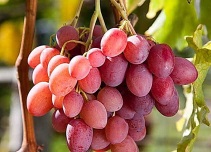  позднийрозовый700-200014-18-23502Антоний Великий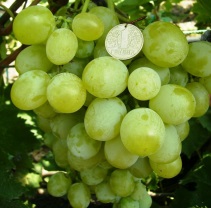 среднийжелтый 1500-250015-18-23303Армани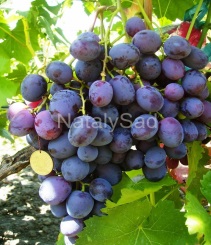 раннийкрасно-фиолетовый700-1200 14-18-23504Азора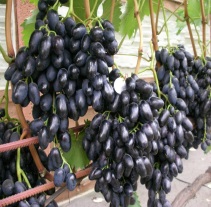 ранне - среднийжелтый700-250014-18-23505Бастра (мускат)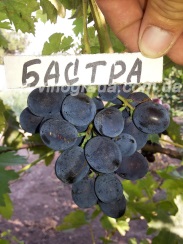 очень раннийкрасно-фиолетовый700-11008-12-24506Валёк (мускат)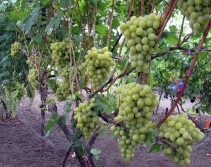 очень раннийжёлтый1000-150010-16-24507Ванюша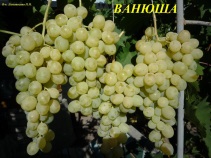 ранне-среднийянтарный1000-200012-18-24308Велика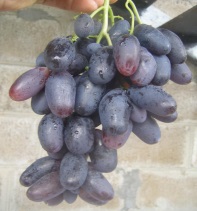 ранне-среднийтемно-фиолетовый500-600 13-14 средняя509Виктор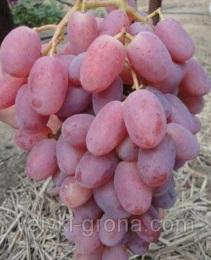 ранне-среднийтемно-розовый600-7008-10-233010Гелиос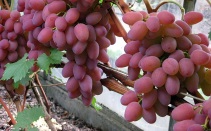 раннийрозовый700–15008–12-233011Гордей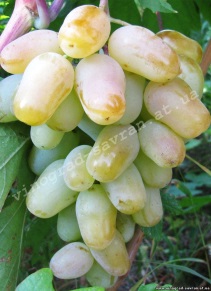 очень ранний зеленый700-120014-18-235012Герцог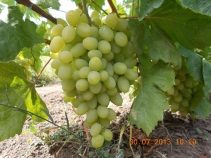 раннийбледно-розовый600-90050 х 40мм-25-265013Дашуня (мускат)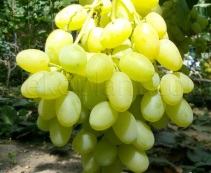 очень раннийкрасный1000-150010-12-235014Джафар кара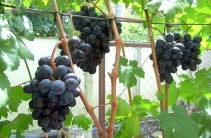 сверхраннийСине-фиолетовый1100Крупная-23-265015Диксон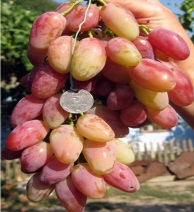 раннийбело-розовый0.5-1.5 кг16-25-23 7016Дюжина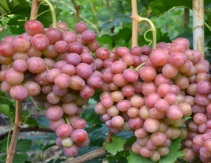 ранне-среднийкрасный600-80012-16-235017Жизель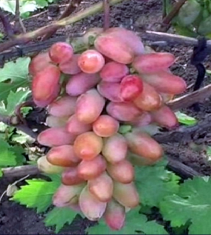       раннийкрасный или малиновый 700-1200г10-12-245018Колумб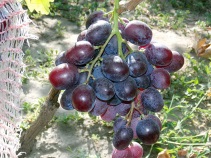 раннийкрасно-фиолетовый700-150015-18 -23 5019Краснотал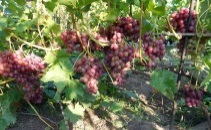 раннийРозовый1100Крупная-23-265020Кишмиш летний королевский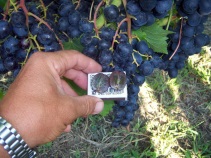 ранний темно-фиолетовый, почти черный 400-700 4-6 -214021Кишмиш красный палец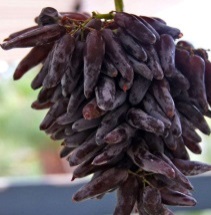 раннийзелено-золотистый300–5002,5–3-254022Кишмиш черный палец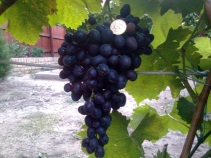 раннийрозовый500–6004–5-243023Кишмиш столетие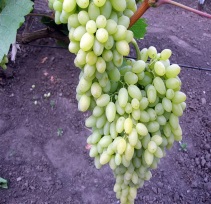 среднийжелтый700-12006-8-234024Княгиня Ольга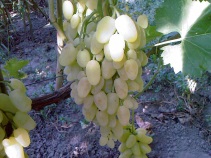 ранне-среднийжёлтый800-150015-20-234025Красная роза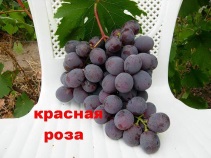 среднийкрасный800-150012-16-237026Ландыш (мускат)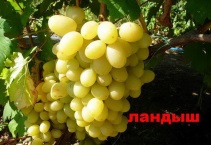 раннийжёлтый600-8008-10-216027Ливия (мускат)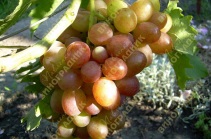 раннийрозовый600-150010-14-213028Марсело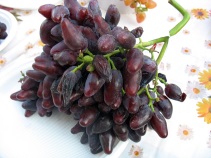 раннийтёмно- розовый800-150015-20-247029Магнат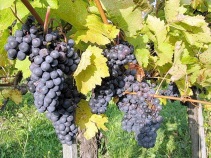 Очень раннийТемно-синий800-150012-15-257030Мальвина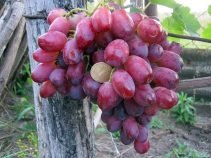 Ранне среднийрозовый500 – 70012-15-257031Магистр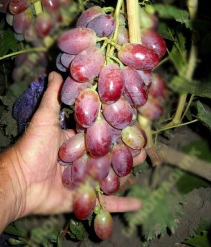 РаннийРозовый1300Крупная-23-267032Монарх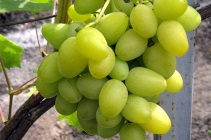 ранне-средниймолочно-желтый500-60014-18-255033Мускат посада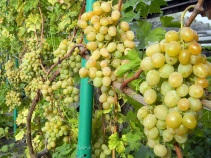 ранне-среднийжёлтый1000-150010-15-2410034Назарий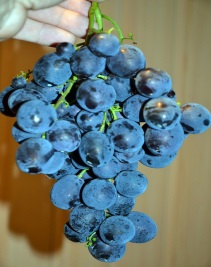 раннийкрасно-фиолетовый700-150014-16 -23 10035Памяти отца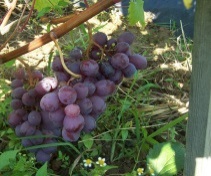 ранне-средний розовый до темно-бардового700-1500 10-12-2310036Памяти Смольникова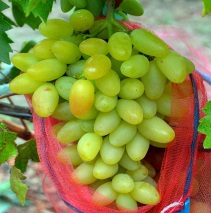 ранне-среднийбело-розовый700-150012-18-2410037Переяславская рада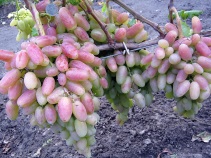 ранне-среднийрозовый600-150012-18-2310038Подарок Ирине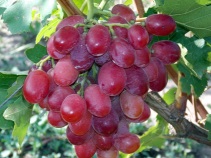 среднийтёмно-красный700-150018-20-2410039Подарок Запорожья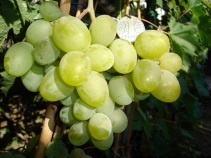 ранне-средний зеленый800-1000 12-16-244040   Португальский желтый              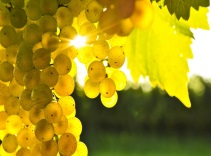 среднийжелтый                                                           500-7008-10-234041Преображение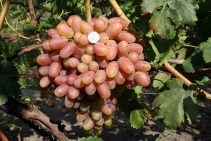 раннийрозовый700-150012-18-234042Румба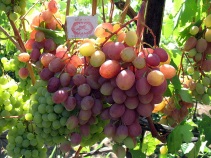 очень раннийрозовый700-12008-12-246043Раджа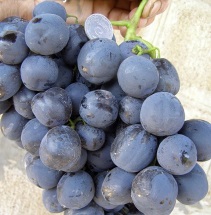 раннийкрасно - фиолетовый500 - 80018-20-236044Рута                                                        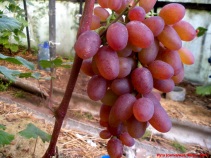 очень раннийрозовый600-100010-15-236045Синдикат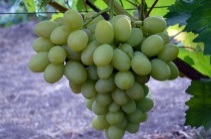 раннийянтарно-белый700-1500 14-18-2410046Сицилия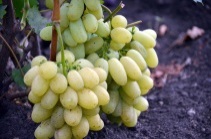 очень раннийбело-желтый700-1000 14-16-2410047Сенсация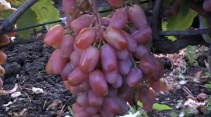 раннийрозовый700-120014-20-234048Смарагд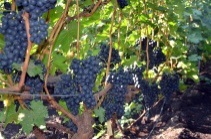 раннийбело-жёлтый600-110016-18-2410049Сентябрина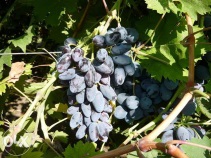 Средне-позднийСиний100018-20-217050Фурор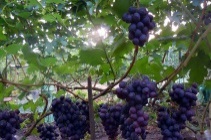 Очень ранний Синий900-150015-20-247051Форевер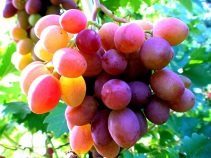 раннийтёмно-фиолетовый500-90036-25-238052Ультра Кострыкина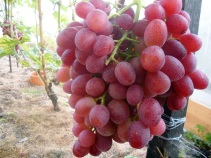 Очень раннийрозовый0,6-0,812-142510053Шахиня Ирана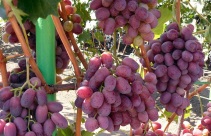 раннийРозовый140010-15-19-227554Чёрный ворон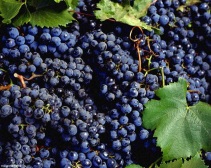 Очень раннийчёрный800-150015-20-2310055Юб. Рубиновый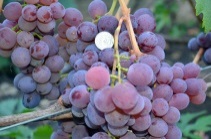 ранне-среднийтемно-розовый600-80012-238056Юб. Новочеркаска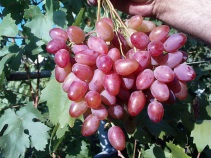 раннийрозовый700-150012-16-234057Юлиан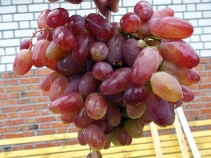 очень раннийрозовый800-150018-20-244058Юпитер(кишмиш амер) (мускат)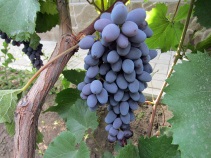 очень раннийкрасно-фиолетовый300-5005-6-274059Ягуар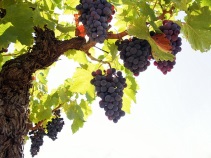 раннийкрасный600-150012-18-23100